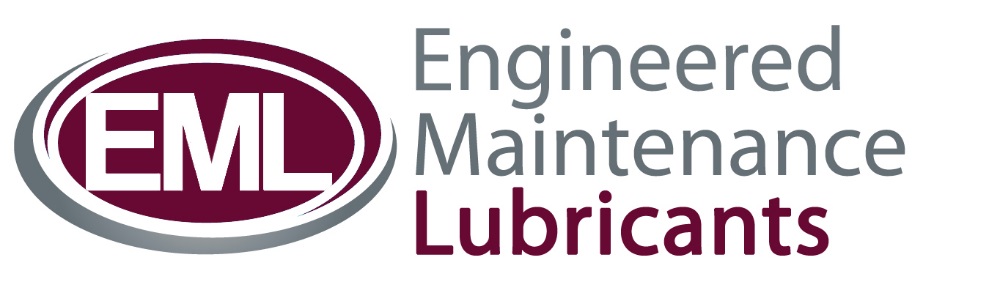 Tech B u l le t inPerformance FeaturesEML ATF is a fully formulated multifunctional fluid for automatic transmissions. It contains an additive series designed to meet and often exceed the requirements of the most major automatic transmission manufacturers.EML ATF provides oxidation stability, as measured in the GM and Ford oxidation tests, resulting in c leaner transmissions and more reliable operation.EML ATF provides superior friction durability, thereby offering satisfactory operation over the life of the vehicle. It provides excellent low temperature fluidity to ensure proper operation of today’s transmissions fitted w ith electronic controls and smaller orifices.EML ATF meets the requirements of model year 2005 and older Ford and General Motors, including "D3M" fluid requirements.Typical Character ist icsViscosity,c St @ 100° C	7.3c St @  40° C	34.0Viscosity Index	179Flash Point, ° C (° F)	170 (338)Pour Point, ° C (° F)	-30 (-22)Specific Gravity, @ 15.6° C	0.872Color	Red